SLADE TOURMARYLEBONE REGISTRY OFFICE2 November 1985 – Don married antiques dealer / freelance journalist Joan Komlosy at the Marylebone Registry Office in Marylebone Road.Don had met Joan just four months earlier at the Band Aid party in London. Don attended by himself and fell in love with Joan instantly.Other celebrity marriages at Marylebone Registry Office include:Sir Paul McCartney to Linda Eastman on 12 March 1969, and to second wife Nancy Shevell 9 October 2011.Liam Gallagher who married both former wives Patsy Kensit  (7 April 1997) and Nicole Appleton there (14 February 2008).Ringo Starr and Barbara Bach – 27 April 1981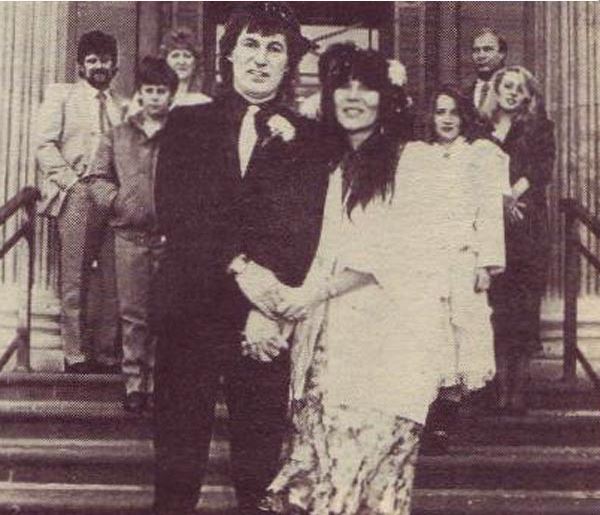 